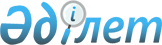 О внесении изменений и дополнений в постановление Правительства Республики Казахстан от 3 декабря 2004 года N 1254
					
			Утративший силу
			
			
		
					Постановление Правительства Республики Казахстан от 11 марта 2007 года N 177. Утратило силу постановлением Правительства РК от 31.12.2008 N 1349 (вводится в действие с 01.01.2009)


      Сноска. Утратило силу постановлением Правительства РК от 31.12.2008 


 N 1349 


 (вводится в действие с 01.01.2009).      





 



 

      В целях обеспечения полного поступления акцизов в бюджет и предотвращения нелегального производства и оборота отдельных видов подакцизных товаров Правительство Республики Казахстан 

ПОСТАНОВЛЯЕТ:





      1. Внести в 
 постановление 
 Правительства Республики Казахстан от 3 декабря 2004 года N 1254 "О маркировке отдельных видов подакцизных товаров учетно-контрольными марками" (САПП Республики Казахстан, 2004 г., N 48, ст. 600) следующие изменения и дополнения:



      1) дополнить пунктами 2-1 и 2-2 следующего содержания:



      "2-1. Ввести с 15 апреля 2007 года маркировку учетно-контрольными марками алкогольной продукции нового образца.



      2-2. Маркировка учетно-контрольными марками старого образца производится до 1 июня 2007 года.";



      2) пункт 3 изложить в следующей редакции:



      "3. Установить, что реализация алкогольной продукции отечественного и импортного производства, производителями и импортерами алкогольной продукции, юридическими и физическими лицами, осуществляющими хранение и реализацию алкогольной продукции, а также конкурсными управляющими, реализующими имущество (активы) банкрота, с учетно-контрольными марками старого образца осуществляется по 31 декабря 2007 года.";



      3) в пункте 5:



      в подпункте 1) после слова "марок," дополнить словами "нового образца";



      подпункт 2) изложить в следующей редакции:



      "2) провести до 1 мая 2007 года тендер на определение организации, изготавливающей учетно-контрольные марки, и заключить договор с победителем тендера на изготовление учетно-контрольных марок;";



      дополнить подпунктом 2-1) следующего содержания:



      "2-1) в целях бесперебойной работы системы контроля над производством и оборотом алкогольной продукции с использованием учетно-контрольных марок заключить с Республиканским государственным предприятием "Банкнотная фабрика" Национального банка Республики Казахстан договор (соглашение) на изготовление учетно-контрольных марок до получения первой партии учетно-контрольных марок на алкогольную продукцию от победителя тендера на изготовление учетно-контрольных марок;";



      в 
 Правилах 
 маркировки алкогольной продукции, за исключением виноматериала и пива, учетно-контрольными марками утвержденных указанным постановлением:



      пункт 5 изложить в следующей редакции:



      "5. Алкогольная продукция, подлежащая обязательной маркировке учетно-контрольными марками, маркируется учетно-контрольными марками по форме согласно приложению к настоящим Правилам.";



      дополнить приложением согласно приложению к настоящему постановлению.




      2. Настоящее постановление вводится в действие со дня первого официального опубликования.


      Премьер-Министр




      Республики Казахстан


Приложение              



к постановлению Правительства   



Республики Казахстан       



от 11 марта 2007 года N 177   



 



Приложение             



к Правилам маркировки       



алкогольной продукции, за    



исключением виноматериала и пива,



учетно-контрольными марками   




Форма учетно-контрольной




марки на алкогольную продукцию




      (см. бумажный вариант)



					© 2012. РГП на ПХВ «Институт законодательства и правовой информации Республики Казахстан» Министерства юстиции Республики Казахстан
				